MINISTERO DELL’ISTRUZIONE, DELL’UNIVERSITÀ E DELLA RICERCA 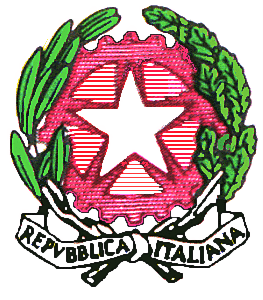 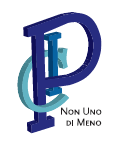 UFFICIO SCOLASTICO REGIONALE PER IL LAZIOISTITUTO COMPRENSIVO “Luigi Pirandello”Cod. Min. RMIC875009 – C.F. 97197350586Via Appennini, 53 -  0690531964   06905186500013 Fonte Nuova (RM)www.istitutopirandello.it   RMIC875009@istruzione.it  PEC  RMIC875009@pec.istruzione.itSCHEDA PROGETTO PER L’AMPLIAMENTO DELL’OFFERTA FORMATIVA A.S. 20___/20___Risorse umaneEsperti esterni (indicarne il numero complessivo; per ciascuno indicarne poi le competenze, i compiti da svolgere nel Progetto e le ore complessive di impegno)Docenti interni all’istituto (indicarne il numero complessivo; per ciascuno indicarne poi le competenze, i compiti da svolgere nel Progetto e le ore complessive di impegno) Personale amministrativo tecnico e ausiliario (ATA) interno all’istituto (indicarne per ciascuna tipologia il numero, i compiti e il n° di ore di effettivo impegno)Risorse strutturaliIndicare i materiali, le attrezzature e i laboratori e tutto ciò che risulta necessario per la realizzazione del ProgettoData____/____/____                                             Firma del Coordinatore del Progetto                                                                                   ___________________________________Il Progetto è / non è stato approvato dal Collegio dei docenti nella seduta del___/___/____Parte II - Scheda finanziaria  Titolo del Progetto ____________________________________________________ Coordinatore del Progetto ______________________________________________IL DSGA: ______________________   Parte I                                                                                             curricolare   Denominazione Progetto                                                                           extracurricolare Coordinatore del Progetto Obiettivi (Conoscenze, abilità e competenze) Destinatari  (n° alunni e tipologia)DESCRIZIONE DEL PROGETTODescrizione delle attività Metodologie  Numero complessivo delle ore di impegno degli alunni per la realizzazione del progetto Prodotti (CD rom, pubblicazioni,  manifestazione, ecc…)Modalità di verifica  (indicatori, strumenti)Calendarizzazione delle attivitàVOCI DI COSTOPARZIALETOTALISpese personale esternoRetribuzione per attività di insegnamenton° orecosto medio orarioTotale retribuzioniRetribuzione per attività di non insegnamenton° orecosto medio orarioTotale retribuzioniSpese personale internoRetribuzione docenti per attività di insegnamentoDocenti        n°   orecosto medio orario 35,00Totale retribuzioniRetribuzione docenti per attività di non insegnamentoReferente progetto n°     orecosto medio orario 17,50Totale retribuzioniRetribuzione personale direttore amministrativo n°     orecosto medio orario18,50Totale retribuzioniRetribuzione personale amministrativon°     orecosto medio orario 14,50Totale retribuzioniRetribuzione collaboratori scolasticin°      orecosto medio orario12,50Totale retribuzioniSpese acquisto materiali(indicare la tipologia di materiale e la quantità)costo medioTotalecosto medioTotalecosto medioTotaleSpese variecosto medioTotalecosto medioTotaleTOTALE